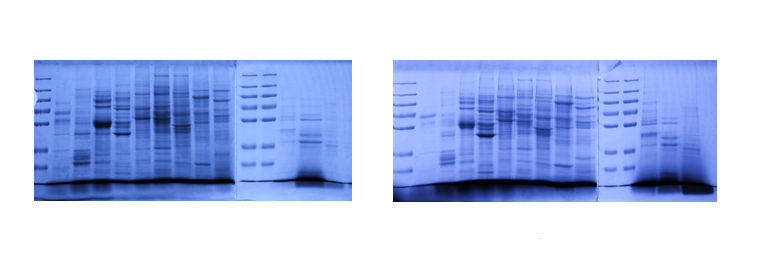 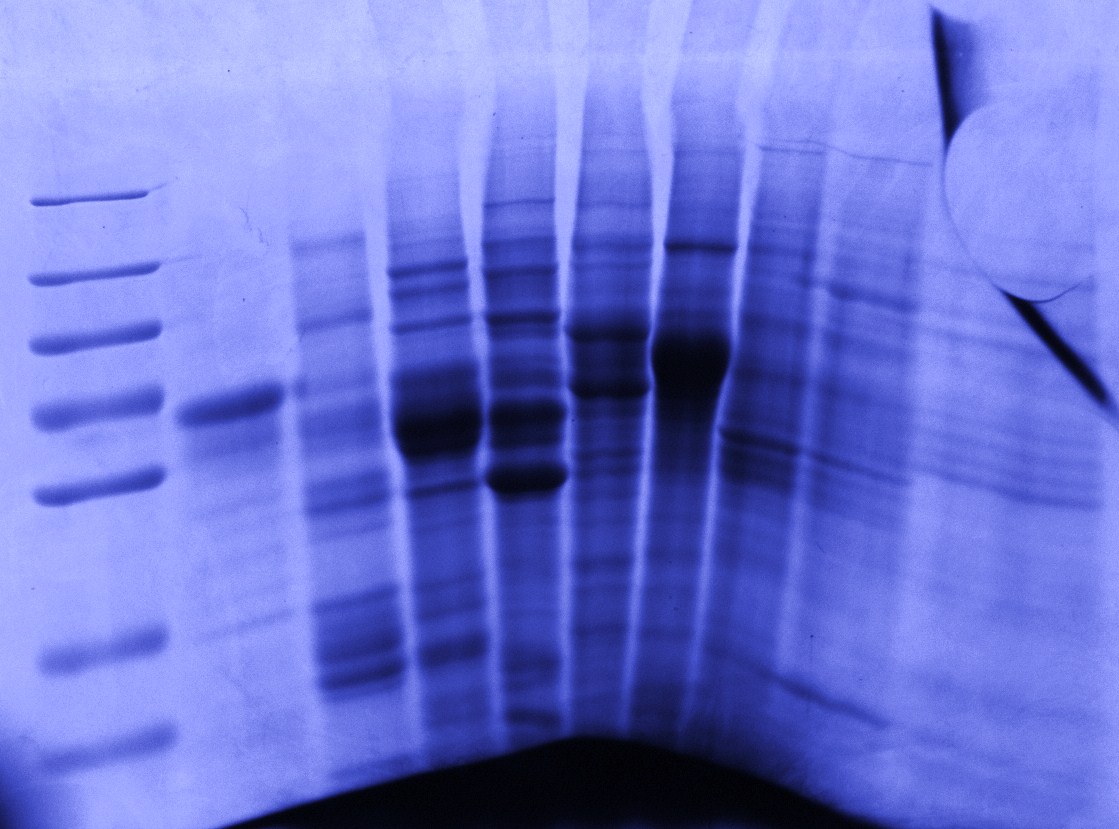 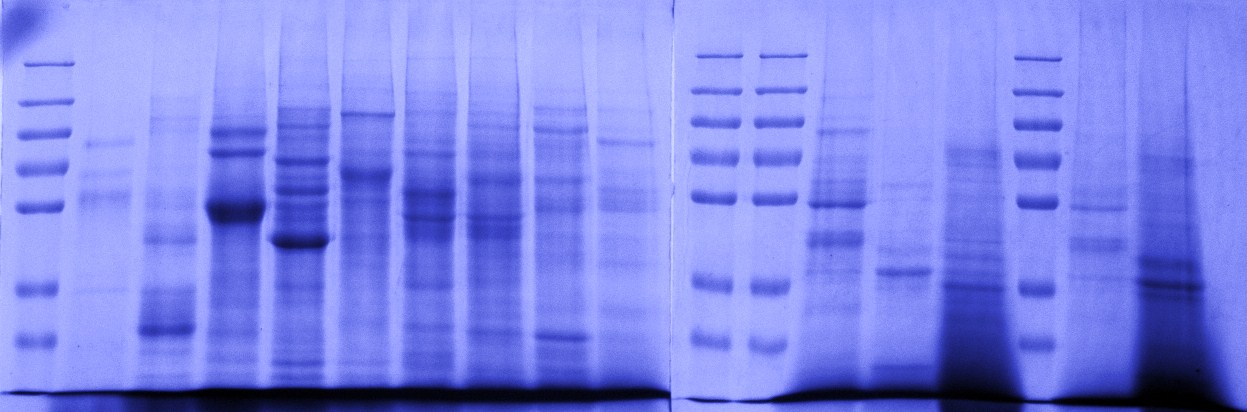 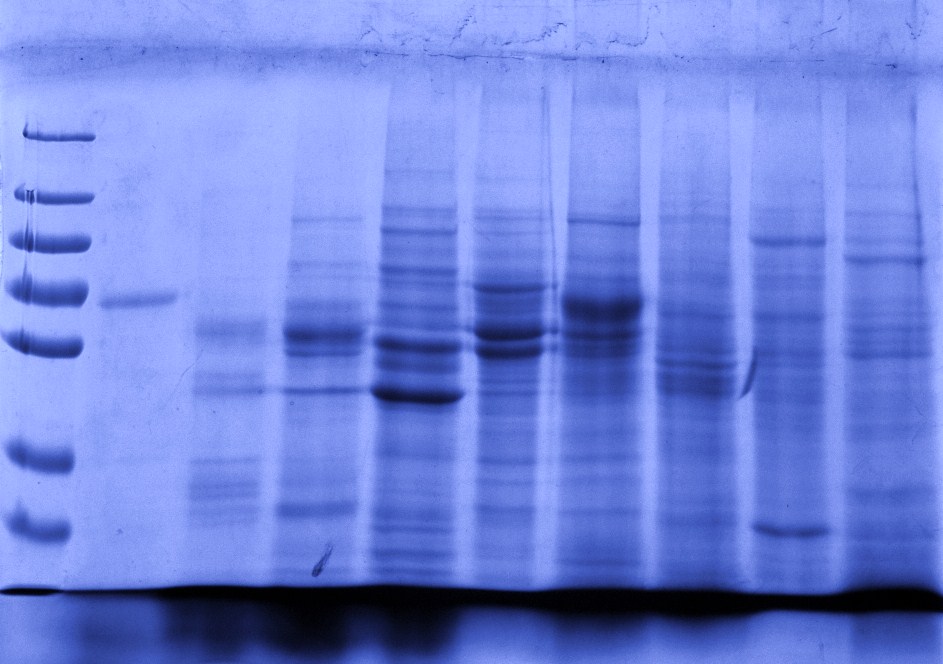 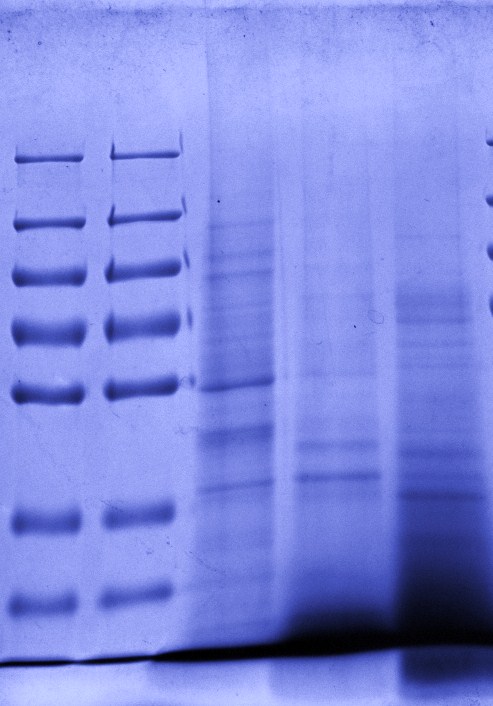 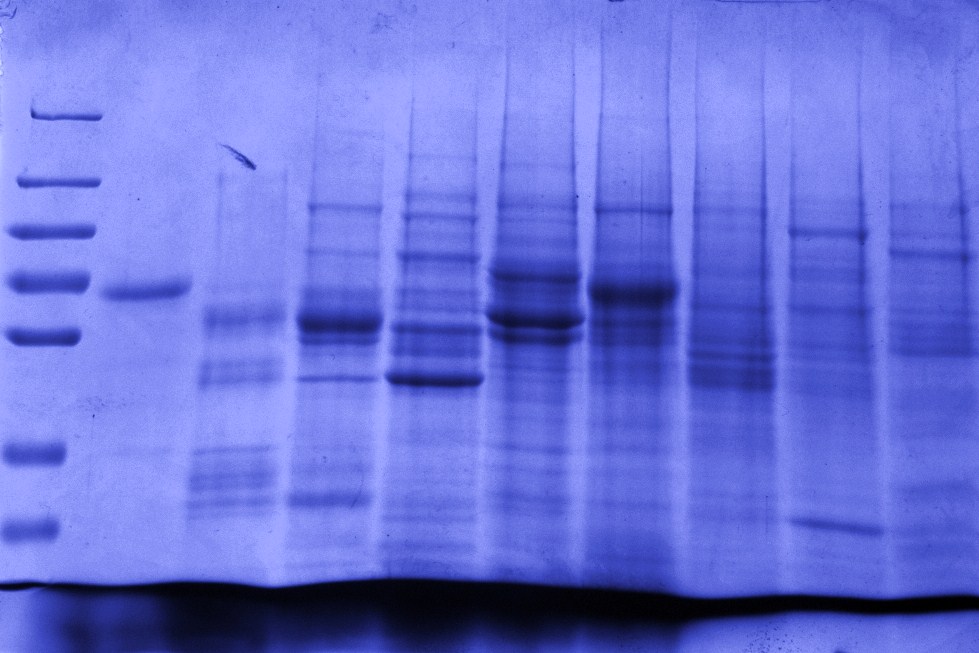 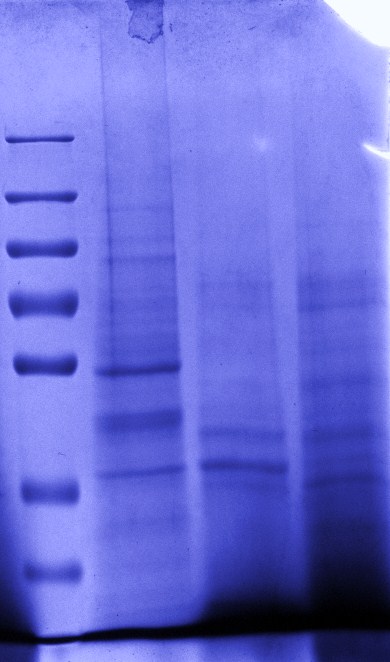 SI Fig. 1	SDS-PAGE analysis of the OFFGELTM fractions of untreated and IAPP treated Rin-5F cells from 3 independent experiments (Ex1, Ex2 and Ex3). Numbers 1-12 represent the corresponding fractions of 1-12 from the OFFGELTM electrophoresis. The letter ‘m’ is an abbreviation for molecular weight markers (250, 130, 95, 72, 55, 36 and 28 kDa).